Wednesday Worksheet: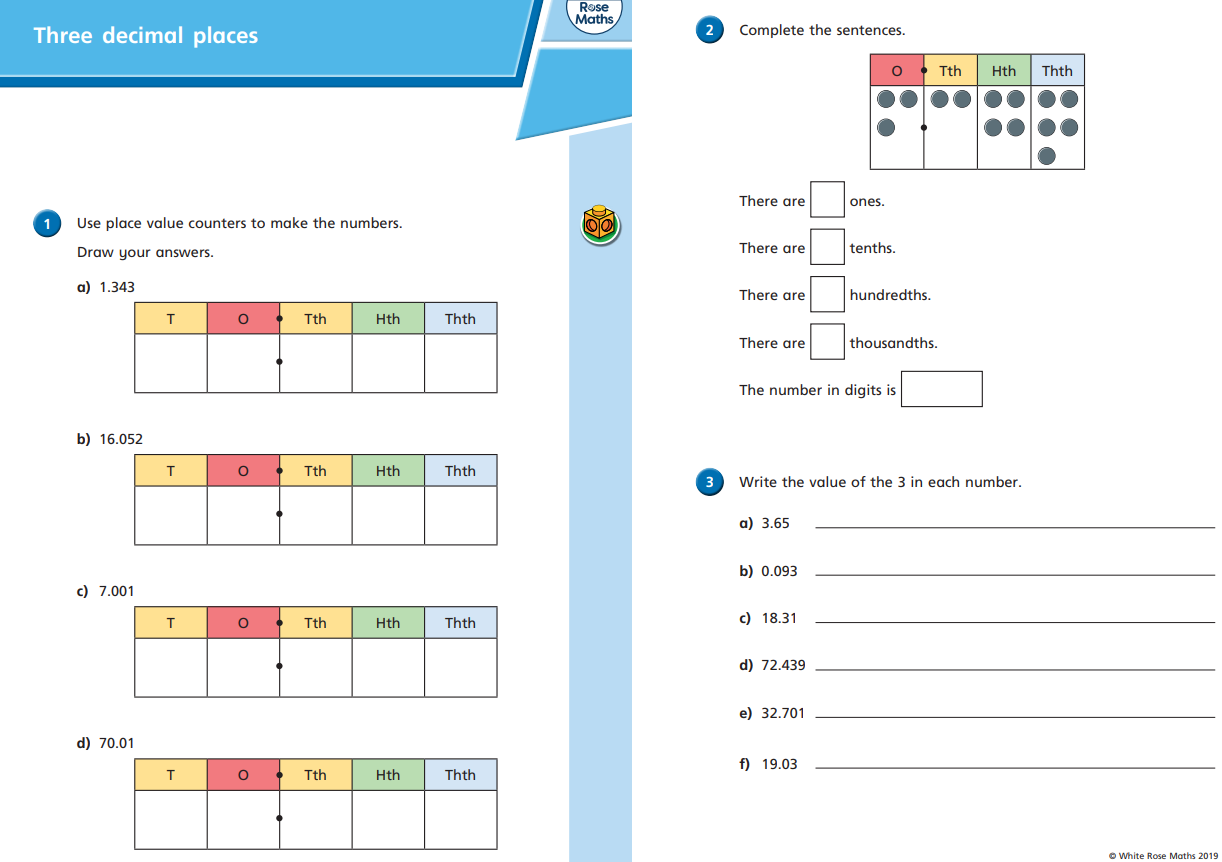 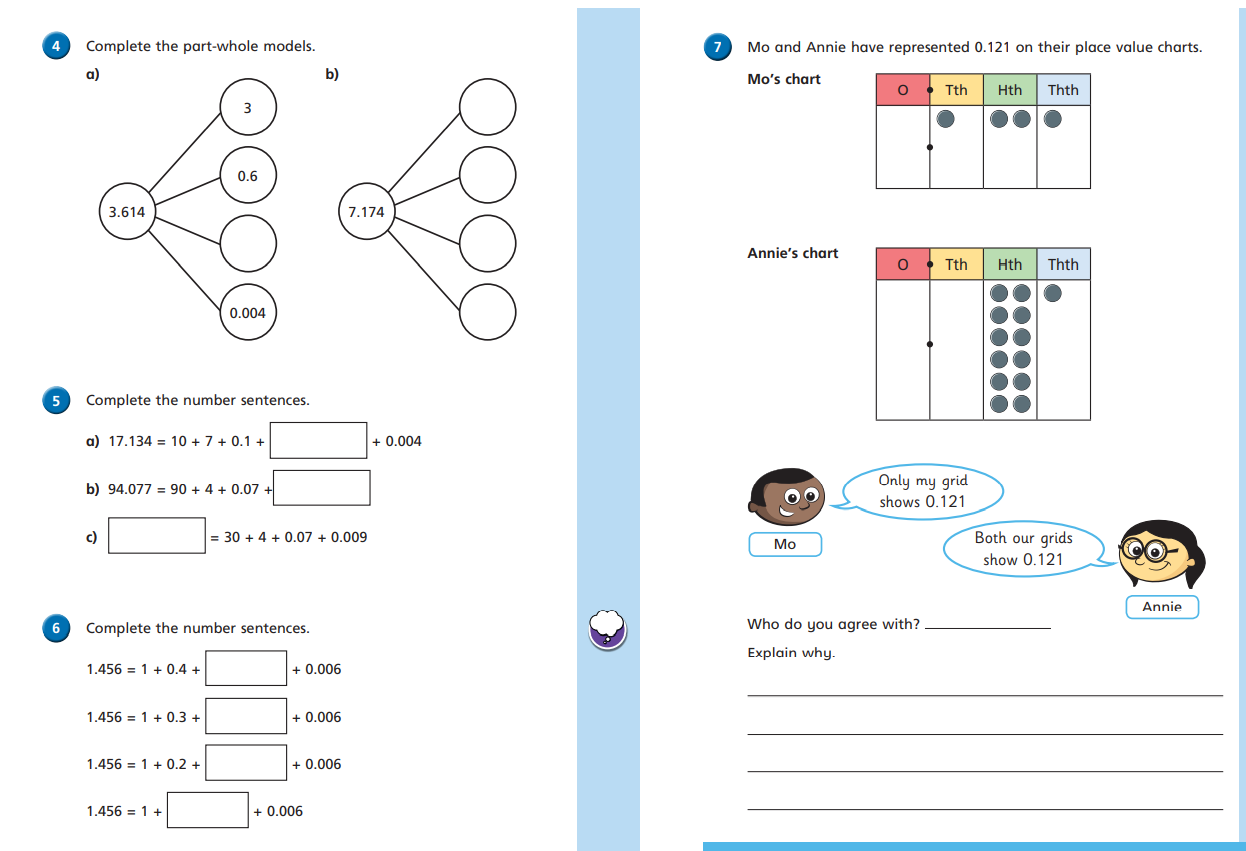 Thursday Worksheet: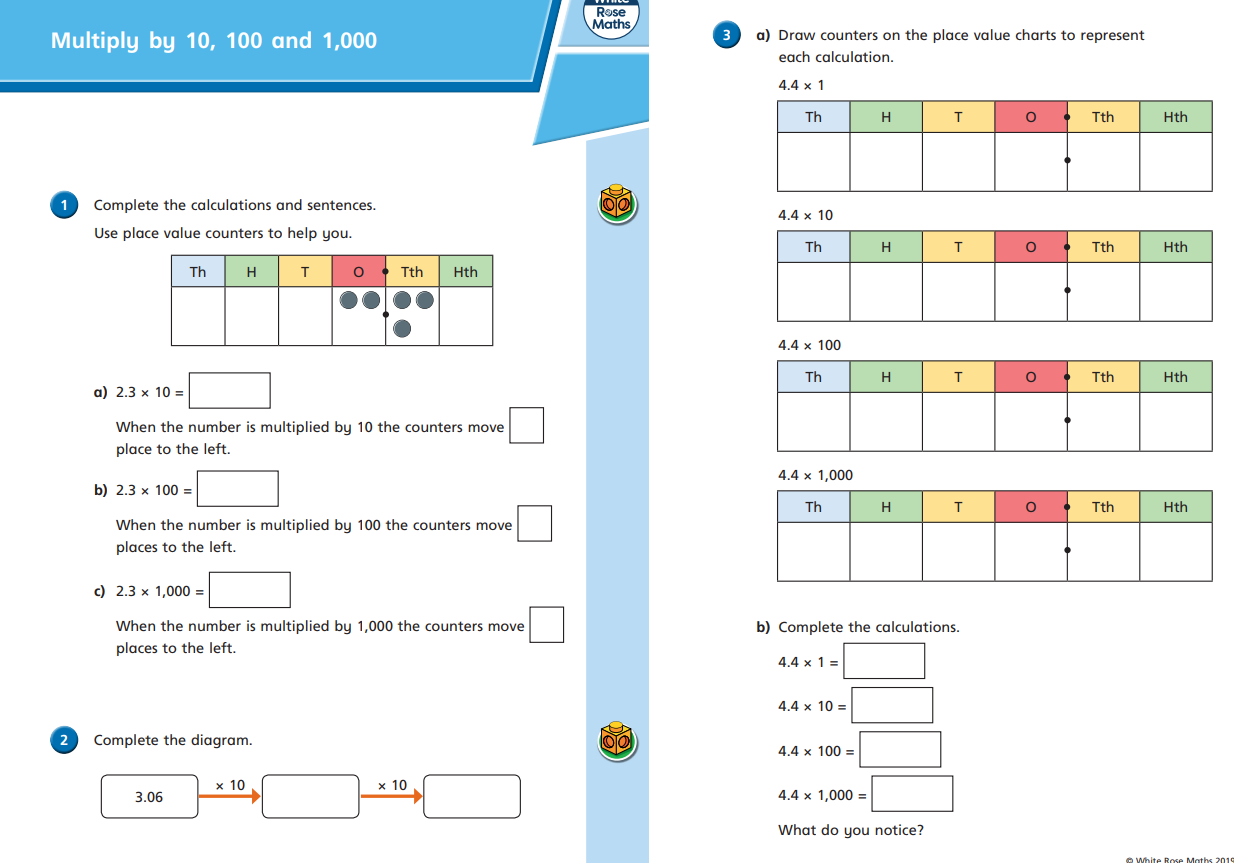 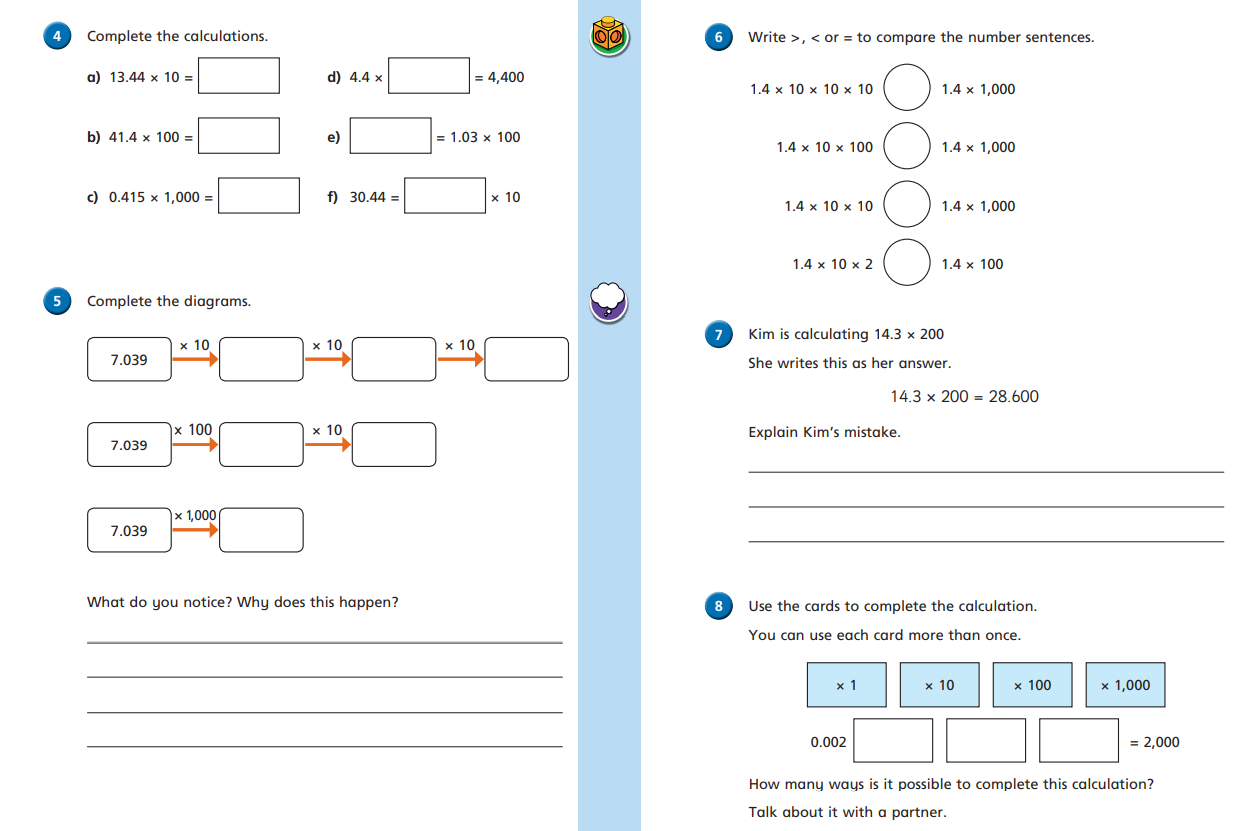 